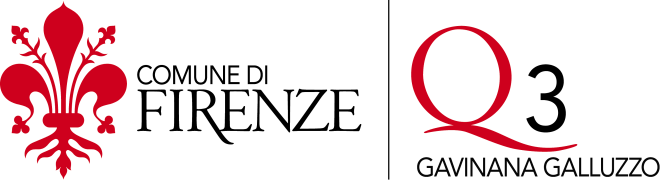 ConcorsoNATALE IN MOSTRA 2019Con le nostre luci e decorazioni riscaldiamo il cuore del Quartiere 3BANDO DI CONCORSO A PREMI PER IL MIGLIOR ADDOBBO NATALIZIOREGOLAMENTOIl Quartiere 3 tramite la Commissione Politiche Culturali ed Educative indice un concorso per premiare i tre migliori e più creativi addobbi natalizi realizzati nelle scuole e le tre più belle vetrine natalizie degli esercizi commerciali del Quartiere.Per addobbo natalizio si intende qualunque allestimento che richiami il significato e le tradizioni delle festività natalizie, con possibili riferimenti agli alberi di Natale, ai presepi e alla Natività, ai personaggi tipici (Babbo Natale e Befana), allo scambio di doni, agli oggetti simbolici tipici del periodo (calendario dell'Avvento, agrifoglio, dolci natalizi). Possono partecipare le seguenti categorie di soggetti presenti sul territorio del Quartiere 3:1) Scuole2) Esercizi CommercialiUn premio speciale sarà riservato a chi vorrà recuperare l'antica tradizione del Ceppo Fiorentino: una piramide realizzata a piani, antenata dell’albero di Natale, dove le famiglie fiorentine sistemavano le sorprese per i bambini (frutta, canditi, piccoli giocattoli).Art. 1 Per concorrere è necessario trasmettere la domanda di partecipazione allegando massimo tre foto (possibilmente con orientamento orizzontale) dell'addobbo realizzato. Si chiede possibilmente  la consegna delle foto in formato digitale  al fine di una corretta ed adeguata  valutazione dell’immagine. I file delle foto nel loro complesso non devono superare i 20 mb. Si richiede che  il materiale digitale sia in  formato  .jpeg (.jpg) e che le immagini abbiano una risoluzione sufficientemente alta in grado di produrre alla stampa fotografie (dalla misura minima cm. 40 di larghezza e cm 30 di altezza) di buona qualità. Art. 2La domanda di partecipazione, compilata in ogni sua parte  e firmata, deve riportare l’indicazione del nominativo del concorrente con i propri dati e la categoria di appartenenza. È inoltre  obbligatorio accettare tutte le condizioni riportate nella domanda e nel presente regolamento, pena l’esclusione.Il modulo della  domanda di partecipazione e il regolamento può essere scaricato dal sito del Comune di Firenze al seguente indirizzo: http://q3.comune.fi.it  o ritirato presso la sede del Quartiere 3 (via Tagliamento, 4 Firenze).Modalità di  presentazione:Via  e-mail al seguente indirizzo di posta elettronica: quartiere3@comune.fi.itConsegna a mano presso gli uffici al Quartiere 3 in via Tagliamento 4 Firenze, dal lunedì al venerdì in orario d’ufficio 8.30 – 13.30, il martedì e il giovedì anche dalle ore 15.00 alle ore 17.00, allegando comunque anche una copia delle  foto.Termini di presentazione della domanda per  entrambe le  categorie è domenica  15 dicembre 2019 alle ore 24.00. Art. 3Le fotografie dovranno essere nitide e dovranno ritrarre l’allestimento nella sua  interezza. Le stesse  non saranno poi restituite.Art. 4Il Presidente e il Collegio di Presidenza del Quartiere 3 nomina la Commissione giudicatrice.Art. 5La Commissione, prima della premiazione, potrà effettuare eventuali sopralluoghi per visionare gli addobbi che ritiene più meritevoli e per i quali valuta un utile   approfondimento. I partecipanti potranno essere contattati per fissare un appuntamento. Per quanto riguarda le scuole, l’eventuale sopralluogo sarà concordato prima della chiusura per le vacanze natalizie;  nella domanda dovrà essere indicato l’ultimo giorno utile  per il sopralluogo e il referente dell’Istituto da contattare.Art. 6Le foto saranno valutate dalla Commissione, secondo i seguenti criteri:a) completezza dell’allestimento				punteggio da 1 a 5b) coerenza del significato dell’evento			punteggio da 1 a 5c) originalità della realizzazione 				punteggio da 1 a 5Tali criteri saranno presi in considerazione anche per valutare il premio speciale relativo al Ceppo Fiorentino.Art. 7La premiazione sarà effettuata nei primi giorni di gennaio 2020 presso il Centro Giovani Gavinuppia (via Gran Bretagna 48 Firenze) con la consegna di un riconoscimento ai tre vincitori di ogni categoria, nonché  un  ricordo a tutti i concorrenti ammessi a partecipare e presenti alla premiazione.  Le foto presentate al concorso saranno esposte nel locale scelto per la premiazione. A tutti i concorrenti sarà inviata comunicazione circa la data definitiva dell'evento.Art. 8Il presente concorso ed il programma della giornata della premiazione saranno pubblicizzati attraverso i canali di comunicazione a disposizione del Quartiere 3.   Art. 9Tutti i dati personali e le informazioni dichiarate saranno trattati ai sensi del nuovo Regolamento Generale sulla Protezione dei Dati (GDPR – Regolamento UE 2016/679) entrato in vigore il 25 maggio 2018, per le  finalità del  presente Avviso. Con la firma della domanda di partecipazione si autorizza il Quartiere 3 all’utilizzo di detto materiale per organizzare iniziative culturali (pubblicazioni, mostre, proiezioni).Per ulteriori informazioni o chiarimenti gli interessati potranno rivolgersi alla Segreteria del Quartiere 3  tel. 055 2767727/732, indirizzo e-mail quartiere3@comune.fi.it